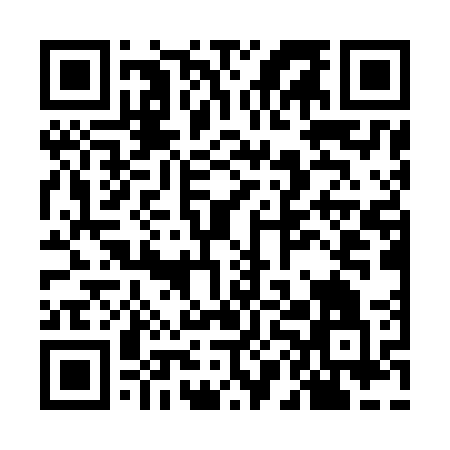 Ramadan times for Longchamp, FranceMon 11 Mar 2024 - Wed 10 Apr 2024High Latitude Method: Angle Based RulePrayer Calculation Method: Islamic Organisations Union of FranceAsar Calculation Method: ShafiPrayer times provided by https://www.salahtimes.comDateDayFajrSuhurSunriseDhuhrAsrIftarMaghribIsha11Mon5:475:476:5512:443:546:346:347:4112Tue5:455:456:5312:443:556:356:357:4313Wed5:435:436:5112:433:566:376:377:4414Thu5:415:416:4912:433:576:386:387:4615Fri5:395:396:4612:433:586:406:407:4716Sat5:375:376:4412:423:596:416:417:4917Sun5:355:356:4212:424:006:436:437:5018Mon5:335:336:4012:424:016:446:447:5219Tue5:315:316:3812:424:026:466:467:5420Wed5:295:296:3612:414:026:476:477:5521Thu5:265:266:3412:414:036:496:497:5722Fri5:245:246:3212:414:046:506:507:5823Sat5:225:226:3012:404:056:526:528:0024Sun5:205:206:2812:404:066:536:538:0125Mon5:185:186:2612:404:076:556:558:0326Tue5:155:156:2412:394:076:566:568:0527Wed5:135:136:2212:394:086:586:588:0628Thu5:115:116:2012:394:096:596:598:0829Fri5:095:096:1812:394:107:007:008:0930Sat5:075:076:1612:384:107:027:028:1131Sun6:046:047:131:385:118:038:039:131Mon6:026:027:111:385:128:058:059:142Tue6:006:007:091:375:138:068:069:163Wed5:585:587:071:375:138:088:089:184Thu5:555:557:051:375:148:098:099:195Fri5:535:537:031:375:158:118:119:216Sat5:515:517:011:365:168:128:129:237Sun5:495:496:591:365:168:148:149:248Mon5:465:466:571:365:178:158:159:269Tue5:445:446:551:355:188:168:169:2810Wed5:425:426:531:355:188:188:189:30